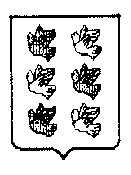 ТОРЖОКСКАЯ ГОРОДСКАЯ ДУМАКонтрольно-ревизионная комиссиямуниципального образования город Торжокпл. Ананьина, д.2, г.Торжок, Тверская область, 172002, тел./факс 9-14-97, эл. почта: gorduma@duma-torzhok.ruЗАКЛЮЧЕНИЕМониторинг реализации на территории города Торжка муниципальных программ за 9 месяцев  2023 год13.11.2023 год                                                                                                                          №12Заключение подготовлено на основании Положения о контрольно-ревизионной комиссии муниципального образования город Торжок, утвержденного решением Торжокской городской Думы 27.11.2012 г. № 141, пункта 12 раздела 1 «Экспертно-аналитическая деятельность» Плана работы контрольно-ревизионной комиссии муниципального образования город Торжок на 2023 год, утвержденного Распоряжением председателя контрольно-ревизионной комиссии муниципального образования город Торжок от 29.12.2022 №5.При проведении экспертизы и подготовки заключения использованы следующие представленные документы:Решение Торжокской городской Думы «О бюджете муниципального образования город Торжок на 2023 год и плановый период 2023 и 2024 годов» от 22.12.2022 №161  (в ред. 14.02.2023 №169, от 27.04.2023 №186, от 05.07.2023 №208 и от 26.09.2023 №222);Постановление администрации муниципального образования городской округ город Торжок Тверской области от 27.12.2021 № 475 «О муниципальной программе муниципального образования город Торжок «Развитие образования города Торжка» на 2022-2027 годы (в редакции постановлений администрации города Торжка от 03.03.2023 №59, от 10.04.2023 №89-1, от 22.05.2023 №127);Постановление администрации муниципального образования городской округ город Торжок Тверской области от 27.12.2021 № 476 «О муниципальной программе муниципального образования город Торжок «Развитие социальной инфраструктуры города Торжка» на 2022-2027 годы (в редакции постановлений администрации города Торжка от 21.01.2023 №17, от 04.04.2023 №86, от 12.05.2023 №116);Постановление администрации муниципального образования городской округ город Торжок Тверской области от 27.12.2021 № 477 «О муниципальной программе муниципального образования город Торжок «Формирование современной городской среды» на 2022-2027 годы (в редакции постановлений администрации города Торжка от 26.04.2023 №110, от 22.08.2023 №185, от 13.10.2023 №216);Постановление администрации муниципального образования городской округ город Торжок Тверской области от 27.12.2021 № 478 «О муниципальной программе муниципального образования город Торжок «Развитие транспортной и коммунальной инфраструктуры» на 2022-2027 годы (в редакции постановлений администрации города Торжка от 13.04.2023 №94);Постановление администрации муниципального образования городской округ город Торжок Тверской области от 27.12.2021 № 479 «О муниципальной программе муниципального образования город Торжок «Безопасный город» на 2022-2027 годы (в редакции постановлений администрации города Торжка от 05.09.2022 № 479);Постановление администрации муниципального образования городской округ город Торжок Тверской области от 27.12.2021 № 480 «О муниципальной программе муниципального образования город Торжок «Содействие экономическому развитию города Торжка» на 2022-2027 годы (в редакции постановлений администрации города Торжка от 27.02.2023 №52, от 26.07.2023 №172, от 24.10.2023 №223);Первичные документы.Результаты экспертизы:В соответствии с проведенным анализом установлено:Бюджет муниципального образования город Торжок сформирован по программно-целевому методу. Все расходные обязательства распределены по 6 муниципальным программам включающие 20 подпрограмм на общую сумму 1265608,5 тыс.руб.,  и исполнены на сумму 760443,2 тыс.руб.в том числе:1. МП «Развитие образования города Торжка» на 2022-2027 годы (3 подпрограммы) исполнена на сумму 497099,1 тыс.руб., или на 73,6%  (675030,6 тыс.руб.), в том числе:- по Управлению образования администрации города Торжка в сумме 472083,9 тыс.руб.;- По Администрации города Торжка в сумме 25015,2 тыс.руб.Подпрограмма 1 «Общее образование» исполнена на сумму 459345,9 тыс.руб., в том числе:Финансирование субсидий на выполнение муниципального задания муниципальными бюджетными учреждениями дошкольного и общеобразовательного образования в сумме 403756,1 тыс.руб.Финансирование 8 муниципальных бюджетных дошкольных учреждений образования (детсады) составило в сумме 187599,1 тыс.руб., в которых воспитываются 2644 детей (2018 год-2638 чел., в 2019 году-2643 чел., в 2020 году-2630 чел., в 2021 году-2712 чел., в 2022 год-2679). Общее количество детей в возрасте от 1-6 лет в городе Торжке составляет 2709 чел.(2018 год-3026 чел., 2019 год-2996 чел., в 2020 году-2996 чел., в 2021 году-2712 чел., в 2022 году-2712 чел.), стоящих на учете для определения в детские сады-65 чел.(2018 год-332 чел., 2019 год-333 чел., в 2020 году-330 чел., в 2021 году-40 чел., в 2022 году-148 чел.)Средняя заработная плата педагогических работников муниципальных бюджетных дошкольных учреждений составила 35178,50 руб. (2017 год-23994,69 руб., 2018 год-24482,6 руб., 2019 год-26877,05 руб., в 2020 году-27259,06 руб., в 2021 году-29740,0 руб., в 2022 год-33850,0 руб.). Рост по сравнению с 2022 годом составил 3,9%.Финансирование 9 муниципальных бюджетных общеобразовательных учреждений (школ) составило 216157,0 тыс.руб., в которых обучаются 4930 учащихся (2018 год-4838 чел., 2019 год-4941 чел., 2020 год-4930 чел., в 2021 году-4899 чел., в 2022 году-4838 чел.). Число учащихся занимающихся во вторую смену составило 167 чел. (в 2020 году-97 чел., в 2021г.-172 чел., в 2022 году-166 чел.).Средняя заработная плата общеобразовательных учреждений составила 38076,0 руб. (2017 год-28987,38 руб., 2018 год-28337,84 руб., 2019 год-28880,66 руб., 2020 год-30693,18 руб., в 2021 году-32000,0 руб., в 2022 году-36450,0 руб.). Рост по сравнению с 2022 годом составил 4,5%.Компенсация родительской платы в сумме 5352,2 тыс.руб. Численность родителей, получивших компенсацию части родительской платы составила 1292 чел. (в 2019 году-2363 чел., в 2020 году-2220 чел., в 2021 году-1580 чел., в 2022 году-1768 чел.); Организация питания учащихся начальных классов общеобразовательных учреждений составила 12906,6 тыс.руб. Численность учащихся 1-4 классов, охваченных горячим питанием составило 2040 чел.(в 2018 году-2137 чел., в 2019 году-2135 чел., в 2020 году-2109 чел., в 2021 году-2071 чел., в 2022 год-2137 чел.);Организация отдыха детей в каникулярное время в сумме 3062,6 тыс.руб., на приобретение путевок в загородных оздоровительных лагерях не проводилось. Количество детей получивших оздоровление составило 2606 чел. (в 2022 год-1757 чел.)Проведение капитального ремонта в сумме 20985,5 тыс.руб., в т. ч.:                  1.5.1.1. на проведение капитального ремонта в дошкольных учреждениях сумме 410,8 тыс.руб. в МБДОУ «Детский сад №12»- на ремонт прачечной;1.1.5.2. на муниципальные бюджетные общеобразовательные учреждения в сумме 20574,7 тыс.руб., в том числе:-МБОУ «СОШ №1»- 885,5 тыс.руб. на ремонт санузлов;-МБОУ «Гимназия №2»-687,1 тыс.руб., в том числе: 571,8 тыс.руб. на ремонт крыши и 115,3 тыс.руб. на замену дверного блока и установку лестниц для эвакуационного выхода;-МБОУ «СОШ №3»- 581,8 тыс.руб. на ремонт системы отопления;-МБОУ «СОШ №4»- 2684,6 тыс.руб. на ремонт спортивного зала в сумме 2430,8 тыс.руб. и ремонт крыши в сумме 253,8 тыс.руб.;-МБОУ «СОШ №5»-13507,5 тыс.руб., в том числе: 10768,3 тыс.руб. на замену оконных блоков, 253,7 тыс.руб. на оплату услуг ГАУ, 150,0 тыс.руб. на разработку ПСД, 2335,5 тыс.руб. на ремонт актового и хореографического залов;-МБОУ «СОШ №6»-900,1 тыс.руб. на ремонт системы отопления;-МБОУ «Гимназия №7»-198,8 тыс.руб. на ремонт труб отопления на чердаке здания;-МБОУ «СОШ №8»-1129,3 тыс.руб. на ремонт кабинетов по программе «Точка роста».1.1.6. На классное руководство  в сумме 10700,1 тыс.руб. 182 классных руководителей (в 2022 году-182 чел.);1.1.7. На двух разовое горячее питание учащихся с ограниченными возможностями в сумме 1878,7 тыс.руб., получили питание 337 чел. (в 2021 году-337 чел., в 2022 гоу-325 чел.);1.1.8. На приобретение основных средств расходов не осуществлялось;1.1.9. На реализацию образовательных проектов в рамках поддержки школьных инициатив Тверской области МБОУ СОШ №1 в сумме 509,8 тыс.руб. на ремонт  в сумме 167,7 тыс.руб. и на приобретение арлекино, антрактные раздвижные занавесы, задники, световые приборы, электрокарниз, ручные карнизы в сумме 342,1 тыс.руб.;1.1.10. На реализацию регионального проекта «Патриотическое воспитание граждан РФ» нацпроекта «Образование» в сумме 194,2 тыс.руб., в т.ч.: МБОУ «СОШ №3»-22,8 тыс.руб., МБОУ «СОШ №4»-11,4 тыс.руб., МБОУ «СОШ №5»-45,8 тыс.руб., МБОУ «СОШ №6»-45,8 тыс.руб., МБОУ «Гимназия №7»-22,8 тыс.руб., МБОУ «СОШ №8»-22,8 тыс.руб., МБОУ «Центр образования»-22,8 тыс.руб.. На момент проведения мониторинга Управлением образования  в нарушении пунктов 7.7, 7.9 Постановления администрации города Торжка от 22.08.2013 №494 (в ред. от 07.10.2021 №343) «О Порядке принятия решений о разработке муниципальных программ, формирования, реализации и проведения оценки эффективности реализации муниципальных программ муниципального образования город Торжок» в МП «Развитие образования» не внесены изменения в соответствие Решениями ТГД и бюджетной росписью, что является грубым нарушением. Исполненные средства по данному показателю являются фактом не целевого использования средств.1.2.  Подпрограмма 2 «Дополнительное образование» исполнена в сумме 36903,4 тыс.руб., в том числе администрации города -24494,6 тыс.руб. и Управлению образования-12408,8 тыс.руб., в том числе:1.2.1. Финансирование субсидий на выполнение муниципального задания трех муниципальных бюджетных учреждений дополнительного образования в сумме 34213,2 тыс.руб.В МБУ ДО ДЮСШ занималось 796 чел. по 4 направлениям: спортивная акробатика, баскетбол, лыжные гонки, футбол по направлениям «Спортивно-оздоровительная группа, Базовый уровень-7 групп и Углубленный уровень-4 группы. Средняя заработная плата педагогических работников составила 38785,0 руб. (в 2018 году-28750,0 руб., 2019 год-30176,26 руб., в 2020 году-30171,47 руб., в 2021 году-32988,0 руб., в 2022 год-37504,5 тыс.руб.). Рост составил 3,4%.В МБУ ДО ДШИ обучающихся за счет бюджетных средств составляет 810 чел, на отделении платных услуг-34 чел. В МБОУ Центре образования занимается 400 чел. (в 2021 году-270 чел., в 2022 год-400 чел.). На отделении «IT-Cube» работают 7 отделений (в 2021 году-5, в 2022 году-7), в том числе: Алгоритмика и логика в Scratch, программирование на языке Python, программирование роботов, системное администрирование, кибергигиена и работа с большими данными, базовая компьютерная подготовка, виртуальная и дополненная реальность. Количество обучающихся по направлениям:- алгоритмика и логика в Scratch – 36- программирование на языке Python-72- программирование роботов-112- системное администрирование-60- кибергигиена и работа с большими данными-12- базовая компьютерная подготовка-36- виртуальная и дополненная реальность-72Количество ставок педагогического персонала составляет 12 ед. и 2 методиста, фактически заняты 8 ед. Средняя з/пл. педагогического персонала дополнительного образования составила38785,0 руб. (в 2022 году-22389,0 руб.).1.2.2. На реализацию проекта «Культурная среда» в рамках нац. проекта «Культура» МБУ ДО ДШИ в сумме 2690,2 тыс.руб., в том числе: 1477,7 тыс.руб. на ремонт оконных и дверных блоков и 276,4 тыс.руб. на ремонт преподавательского кабинета.1.3.  Подпрограмма 3 «Создание условий для воспитания гармоничного развития личности» исполнена на сумму 849,9 тыс.руб., в том числе по администрации города в сумме 520,4 тыс.руб. и Управлению образования в сумме 329,2 тыс.руб.1.3.1. Финансирование мероприятий на «Реализацию механизмов развития потенциала обучающихся» в сумме 208,1 тыс.руб., в том числе: на проведение олимпиад, конкурсов, фестивалей, выставок для обучающихся в образовательных учреждений в сумме 68,8 тыс.руб. и посещение императорского дворца в сумме 139,3 тыс.руб.;1.3.2. На повышение квалификации педагогических работников в 46,6 тыс.руб., в количестве 209 чел. (в 2021 году-251 чел., в 2022 году-250 чел.);1.3.3. На организацию временной занятости несовершеннолетних в свободное от учебы время в сумме 545,2 тыс.руб. Всего за летний период было трудоустроено 79 подростков в возрасте от 14 до 18 лет (в 2021 году-288 чел., в 2022 годк-95 чел.);1.3.4. На профилактику безнадзорности и правонарушений несовершеннолетних в сумме 50,0 тыс.руб. В отношении с 199 чел. Комиссией по делам несовершеннолетних и ЗП проводилась индивидуальная профилактическая работа.2. МП «Развитие социальной инфраструктуры города Торжка» на 2022-2027 годы (5 подпрограмм) исполнена на сумму 79848,0 тыс.руб., или на 81,8% (97592,4 тыс.руб.), в том числе:2.1. Подпрограмма 1 «Организация библиотечного обслуживания населения» исполнена на сумму 12747,8 тыс.руб., в том числе субсидию МБУ "Централизованная система библиотечного и архивного дела" на исполнение муниципального задания в сумме 12467,8 тыс.руб., на комплектование книжных фондов в сумме 240,0 тыс.руб. и на увеличение стоимости ОС в сумме 40,0 тыс.руб.;2.2. Подпрограмма 2 Создание условий для организации досуга и обеспечение жителей города услугами организаций культуры» исполнено в сумме 26356,3 тыс.руб., а том числе на финансирование двух учреждений культуры на исполнение муниципальных заданий (МБУ ГДК и МБУ "Социально-культурный молодежный центр") в сумме 24287,2 тыс.руб. на исполнение муниципального задания, на проведение общегородских мероприятий  в сумме 1469,1 тыс.руб. по МБУ ГДК и на приобретение основных средств в сумме 600,0 тыс.руб. по МБУ ГДК;2.3. Подпрограмма 3 «Массовая физкультурно-спортивная работа» исполнена в сумме 11467,8 тыс.руб., в том числе финансирование  выполнения муниципального задания МБУ"Водный ФОК "Дельфин" в сумме 10422,8 тыс.руб., субсидия МБУ "Водный ФОК "Дельфин" на возмещение недополученных доходов-150,7 тыс.руб., субсидия иная СДЮШОР "Юность" на проведение общегородских мероприятий-113,4 тыс.руб., организация и проведение спортивных мероприятий 780,9 тыс.руб.;2.4. Подпрограмма 4 «Формирование благоприятной социальной среды и развитие международных связей» исполнена в сумме 11259,7 тыс.руб., в том числе на финансирование:2.4.1. Общественных организаций ветеранов (пенсионеров) войны, труда-500,0 тыс.руб.;2.4.2. Поддержка СМИ в сумме 1185,9 тыс.руб.;2.4.3. Обеспечение жильем молодых семей в сумме 8368,2 тыс.руб. Социальные выплаты на улучшение жилищных условий получили 3 семьи;2.4.4.  10 человек получили выплату за выслуги лет (муниципальные пенсионеры) на сумму 466,3 тыс.руб.;2.4.5. организационное обеспечение мероприятий с участием Главы города в сумме 443,2 тыс.руб.;2.4.6. уплата членских взносов- 88,6 тыс.руб.;2.4.7. уплата налогов 126,5 тыс.руб.;2.4.8. Соц. поддержка Почетный гражданин города Торжка в сумме 54,0 тыс.руб.;2.4.9. Именные стипендии Главы города в сумме 27,0 тыс.руб.;2.5. Подпрограмма 5 "Подготовка спортивного резерва, развитие спорта высших достижений" исполнена на сумму 18016,5 тыс.руб., или на 79,6%, на финансирование субсидий на выполнение муниципального задания МБУ СШОР «Юность» в сумме 12549,8 тыс.руб., на приобретение ОС в сумме 2733,3 тыс.руб. и на укрепление МТБ 2733,4 тыс.руб. В МБУ ДО СДЮШОР «Юность» занималось 484 чел. в рамках бюджетного финансирования, по платным услугам занималось 33 чел. Средняя заработная плата тренерского состава (10 чел.) составила 35044,29 руб. (в 2022 году-35598,76 руб.)3. МП «Формирование современной городской среды» на 2022-2027 годы (3 подпрограммы) исполнена в сумме 36980,5 тыс.руб., или на 46,1% (80147,2 тыс.руб.), в том числе:3.1. Подпрограмма 1 «Благоустройство дворовых и общественных территорий в целях реализации приоритетного проекта «Формирование комфортной городской среды» исполнена в сумме 16705,1 тыс.руб., или на 92,3%, в т.ч.:- на благоустройство пешеходной зоны по ул. Ленинградское шоссе (3 этап- участки от д. № 40 до д. № 42; от д. № 42а до д. № 42б) в сумме 8817,8 тыс. руб.;- на благоустройство пешеходной зоны по ул. Калининскому шоссе (участок от д.№23 до д.№37в) в сумме 5718,5 тыс.руб.;- на устройство малых архитектурных форм в сумме 786,0 тыс. руб.;- на приобретение бланков в сумме 117,4 тыс. руб.;- на технологическое присоединение энергопринимающих устройств в сумме 43,1 тыс. руб.;- на обустройство места отдыха детей по ул. 2-ой переулок Ржевского в сумме 1222,3 тыс.руб.3.2. Подпрограмма 2 "Организация благоустройства территории города" исполнена в сумме 18939,3 тыс.руб., или на 32,1%, в том числе:-уличное освещение-11082,3 тыс.руб.; -озеленение территорий-5622,5 тыс.руб.;- содержание мест захоронения-1185,2 тыс.руб.;- восстановление воинских захоронений-47,1 тыс.руб.;- благоустройство прилегающей территории вокруг туалетного модуля-599,5 тыс.руб.;- покраска скамеек-70,0 тыс.руб.;-  развитие и содержание сетей уличного освещения-91,9 тыс. руб.;- реализация проектов в рамках программы поддержки местных инициатив- 231,1 тыс.руб. (Игровая площадка по ул.Ленинградского шоссе, д.20);- поставка секатора- 9,6 тыс.руб..3.3. Подпрограмма 3 «Санитарно-эпизоотическое благополучие населения" исполнена в сумме 1336,1 тыс.руб., или на 44,3%, в т.ч.:- на ликвидацию несанкционированных свалок- 676,2 тыс.руб.;- на содержание мест (площадок) накопления ТБО-659,9 тыс.руб.4. МП «Развитие транспортной и коммунальной инфраструктуры» на 2022-2027 годы (3 подпрограммы) исполнена в сумме 55904,4 тыс.руб., или на 20,5% (272695,7 тыс.руб.), в том числе:4.1. Подпрограмма 1 «Дорожное хозяйство» исполнена в сумме 40136,3 тыс.руб. тыс.руб., или на 34,7%, в т.ч.4.1.1. На содержание автомобильных дорог общего пользования местного значения КБК (04092410120100) исполнено в сумме 36628,1 тыс.руб., в том числе: - на текущее содержание улично-дорожной сети города, включая механизированную и ручную уборку в сумме 32639,9 тыс.руб. 134,2 км, в т.ч.82,4 км с твердым покрытием;- на восстановление изношенных покрытий автодорог (ямочный ремонт) в сумме 3221,6 тыс.руб.;- нанесение вертикальной разметки в сумме 574,4тыс.руб.;- ремонт перильных ограждений и нанесение вертикальной разметки на барьерное ограждение мостовых сооружений в сумме 192,3 тыс.руб.;4.1.2. На проектирование и капитальный ремонт автомобильных дорог общего пользования в сумме 3495,1 тыс.руб. КБК (2410200000), в том числе: - на стройконтроль автомобильной дороги ул. Спартака в сумме 73,0 тыс.руб.;- на Ремонт подъездной дороги к музею «Золотного шитья» в сумме 558,2 тыс.руб.;- на ремонт участка автодороги и восстановление изношенных покрытий по съезду по ул.Героя России Василия Клещенко в сумме 1200,0 тыс.руб.- на Разработку ПСД  по объекту "Ремонт ул.Гражданская" в сумме 113,0 тыс.руб.;- на составление, перерасчет, корректировка сметной стоимости ремонта дорог по ул.Кожевникова в сумме 23,7 тыс.руб.;- на стройконтроль автомобильной дороги по Калининскому шоссе в сумме 70,0 тыс.руб.;- на стройконтроль остановочных павильонов в сумме 20,0 тыс.руб.;- на стройконтроль по ремонту съезда по ул.Героя России Василия Клещенко в сумме 20,0 тыс.руб.;-на разработку ПСД по объекту «Ремонт автодороги по ул.Торговые ряды»-129,0 тыс.руб.;- на разработку ПСД по объекту «Ремонт ул.Островского» в сумме 124,0 тыс.руб.- на Разработку ПСД  по объекту "Ремонт ул.Гражданская, ул.Кирова, пер.Пионерский, Мобилизационная наб." в сумме 184,0 тыс.руб.;- на Разработку ПСД по ремонту участков автодорог к образовательным и социальным учреждениям в сумме 194,0 тыс.руб.;- на Разработку ПСД по ремонту подъездной дороги к ГБУЗ Митинский туберкулезный санаторий в сумме 189,0 тыс.руб.;- на Ремонт трубы и песчанного основания, щебеночного основания и асфальтобетонного покрытия дороги по ул.Свердлова (участок в границах перекрестка с пер.Свердлова) в сумме 597,2 тыс.руб.4.1.3. На проектирование и капитальный ремонт дворовых территорий многоквартирных домов в сумме 13,1 тыс.руб., в том числе: -На перерасчет сметной документации по ремонту внутри квартальных дворовых территорий и проездов многоквартирных жилых домов ул.Мира, д.40,42,46,48, стройконтроль в сумме 13,1 тыс.руб.;4.2. Подпрограмма 2 «Обеспечение безопасности дорожного движения» исполнена в сумме 2573,5 тыс.руб., или на 58,9 % . На установку дорожных знаков.4.3. Подпрограмма 3 «Развитие коммунально-инженерной инфраструктуры» исполнена на сумму 13194,6 тыс.руб., или на 8,6%, в т.ч.:4.3.1. на строительство БМК микрорайона «Пожтехника» в сумме 2986,4 тыс.руб., в т.ч.:- на строительству объекта "Прокладка питающих линий 0,4 квт для присоединения энергопринимающего устройства на территории блочно-модульной котельной м-района «Пожтехника» в сумме 1374,4 тыс.руб.- на технологическое присоединение к сети газораспределения по блочно-модульной котельной м-района «Пожтехника»»-1420,0 тыс.руб.- на Разработку ПСД по объекту "Прокладка питающих линий 0,4 квт для присоединения энергопринимающего устройства на сумму 192,0 тыс.руб.;4.3.2. на строительство блочно-модульной котельной по ул.Энергетиков-10208,2 тыс.руб.5. МП «Безопасный город» на 2022-2027 годы (2 подпрограммы) исполнена в сумме 18245,7 тыс.руб., или на 61,3%, в том числе:5.1. Подпрограмма 1 «Обеспечение безопасности территории города» исполнена в сумме 6719,0 тыс.руб. По данной подпрограмме профинансированы расходы на исполнение муниципального задания МБУ "Аварийно-спасательный отряд" в сумме 6656,5 тыс.руб., на поощрение народных дружин в сумме 62,5 тыс.руб.;5.2. Подпрограмма 2 «Обеспечение безопасности муниципальных учреждений» исполнена в сумме 11526,7 тыс.руб., или на 55,6%, в том числе (по Админстрации города-3746,3 тыс.руб. и по Управлению Образования-7780,4 тыс.руб.) и направлены:- на установку единых функциональных систем в муниципальных бюджетных учреждениях в сумме 322,3 тыс.руб.;- на благоустройство земельных участков с целью обеспечения безопасности зданий в сумме 2916,2 тыс.руб.;- на обеспечение охраны объектов (территорий) сотрудниками ЧОП в сумме 4071,0 тыс.руб.;- на улучшению условий охраны труда в сумме 2128,2 тыс.руб.;- на обеспечение пожарной безопасности зданий, сооружений, территорий муниципальных учреждений в сумме 2089,0 тыс.руб.6. МП «Содействие экономическому развитию города Торжка» на 2022-2027 годы (4 подпрограммы) исполнена в сумме 15036,1 тыс.руб., или на 64,8 %, в том числе:- по Администрации города в сумме 1851,7  тыс.руб.;-по Комитету по управлению имуществом города Торжка в сумме 13184,4 тыс.руб.;6.1. Подпрограмма 1 «Обеспечение эффективного управления имуществом города и вовлечение его в хозяйственный оборот» исполнена в сумме 13184,4 тыс.руб., или на 99,3%. Расходы прошли по Комитету по имуществу города, в том числе:-  на содержание имущества  казны муниципального образования в сумме 1687,0 тыс.руб.;- на оценку недвижимости в сумме 146,0 тыс.руб.;- на взносы на капитальный ремонт общего домового имущества многоквартирных домов в части доли имущества, находящегося в муниципальной собственности в сумме 1849,2 тыс.руб.;- на формирование земельных участков, находящихся в ведении муниципального образования в сумме 21,0 тыс.руб.-  на предоставление жилых помещений детям сиротам в сумме 9481,2 тыс.руб. Приобретены 3 квартиры.6.2. Подпрограмма 2 «Развитие информационно-коммуникационной инфраструктуры органов местного самоуправления и муниципальных учреждений» исполнена в сумме 1813,3 тыс.руб., или на 52,6 %, в том числе:6.2.1. на программное обеспечение и услуги по его сопровождению в сумме 1138,6 тыс.руб.и на информационное, компьютерное и телекоммуникационное оборудование в сумме 510,6 тыс.руб.;6.2.2.  Программные средства обеспечения информационной безопасности в сумме 164,1 тыс.руб.6.3. Подпрограмма 3 «Создание условий для эффективного функционирования исполнительных органов местного самоуправления» исполнена в сумме 38,4 тыс.руб. и направлена:- на повышение квалификации в сумме 25,1 тыс.руб.;- на информационно-справочное обеспечение в сумме 13,3 тыс.руб.6.4. Подпрограмма 4 «Формирование благоприятных условий для развития города» расходов не проводилось.Исполнение в табличном варианте Приложение 1-6.Председательконтрольно-ревизионной комиссии                                                                   О.В.Филиманюк